Mass at 11.30am will be Broadcast on our Facebook Page. Special Thanks to Nora for operating the live broadcast on Facebook and to Shelly for the beautiful selection of music and hymns.  Booking a Mass:  If you wish to book a Mass, please ring Fr. Chris on his mobile 086-893-3278Weekday Mass Attendance:  Fr. Chris is inviting retired and people who are free to attend mass during the  week.   I wish to remind you  - Mass For The People -  is offered up for your intentions and the families of the Parish every week.  Please come along and pray with us.A Very Happy St. Patrick’s Day to All.St. Patrick’s Day - 5th Sunday of LentSat – No Vigil Masses in Ballycroy or BangorSun 11.30am:   Ballycroy Church1)Bridie Bauer (nee Conway) Tallagh/Mullingar )Month’s Mind Mass2)Margaret Gallagher (27st) Johnny (Bunmore) Kathleen Keane (Australia)3)Mick, Peter Finn (Drumslide)4)Florie Campbell (Birth’ Rem) John, BridiePalm Sunday – The Begining of Holy WeekThe Palm will be blessed and left at the main doors for the peopleSat – Bangor ChurchSun 11.30am:   Ballycroy Church1)Thomas Heneghan (Doona/Stevenage)Month’s Mind Mass 2)Peter, Mary, Tommy Leneghan (Doona Crossroads)3)Nora Conway - TallaghMon – Ballycroy Church 8pm:   Confessions for EasterOur Beloved Dead:    Please pray for the Faithful Departed - Patrick Sweeney (Tallagh/Manchester).  May his soul rest in Peace. 90th Birthday Wishes:  Every Blessing and Congratulations to Bridie (Baby) Cormack (Knockmoyleen) who celebrated her 90th Birthday last weekend.Trócaire Boxes:  This Lent your help can make all the difference. Donate today. Help those living In poverty, your donation can change lives.  You can Collect your Box in the Church.Bangor Hall Bingo  - Thur 21st Mar at 8pm. Jackpot €650 48 Calls or Less.Kiltane GAA  bingo complex Bangor - Tue March 19th 8.00pm €850 jackpot- 52 calls or lessErris Community Based Family Support Service will have an open door, drop-in every Wednesday morning @ 9.30am - 1pm. Parents can drop-in without appointment to see our Family Support Worker, Leah Owens in confidence. Tel: 0877059705.Easter Social Dancing weekend, in the Broadhaven Bay Hotel, Belmullet, from the 29th - 31st March, with bands every afternoon and night. Contact 086 3083976International landscape designer & bestselling author Mary Reynolds will give a talk in Áras Inis Gluaire, Belmullet, Mon 18th March at 7pm. Tickets to this exclusive talk and book launch cost €10, and are available from Áras Inis Gluaire box office.CANA Talks – “A Roadmap to Happiness” – T.F Royal Theatre, Castlebar – Friday 31st May, 8 pm. 6 speakers plus Special Guests. Inspiration + Entertainment. Tickets €20 + booking fee @ www.ticketmaster.ie. Can pay cash at the door. www.canatalks.comKeeping Children Safe:  The Diocese of Killala is fully committed to keeping children safe. If you have any concerns around their safety in any circumstance, please contact; The Diocesan Liaison Person – Confidential No - 087 1003554.  (Please see more information on the notice board)	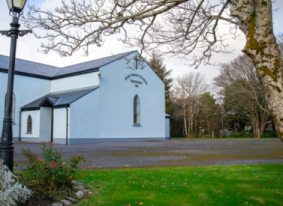 Church of the Holy Family, BallycroyMass Centre - National School – InnisbiggleChristopher J. Ginnelly(098) 49 134 (086) 89 33 278ballycroyparish@gmail.comJames M Cribben, Geesala (087) 64 69 01617th March 2024 – St. Patricks DayWeekly Mass ScheduleIntentionsTue 19th Mar:  10amMass – People of the ParishWed 20th Mar: 7pmMolly McHugh (Knockmoyleen) Birthday Rem’Thur 21st Mar:  7pmBangor ChurchFri 22nd Mar:     7pmFri 22nd Mar:     7.20pmMass all WelcomeArrival - Funeral – Patrick Sweeney RIPSat 21st Mar:   12noonFuneral Mass – Patrick Sweeney RIP (Tallagh/Manchester)Readers ScheduleReaders ScheduleReadersEucharistic MinistersSun 17th Mar 11.30am (St. Patrick’s Day)Sun 17th Mar 11.30am (St. Patrick’s Day)familyMarian MastersonSun 24th Mar 11.30amSun 24th Mar 11.30amfamilyBernie HoughSat 30th  Mar 8pmSat 30th  Mar 8pmfamilyNoreen GrealisSun 7th  April 11.30amSun 7th  April 11.30amfamilyMary SweeneySat 13th  April 8pmSat 13th  April 8pmfamilyChristina TogherAltar Society Schedule: Special thanks to Patricia Grealis: Mary  Sweeney (Tar), Marie McGowan, Joan Campbell - G1 for last week Altar Society Schedule: Special thanks to Patricia Grealis: Mary  Sweeney (Tar), Marie McGowan, Joan Campbell - G1 for last week Altar Society Schedule: Special thanks to Patricia Grealis: Mary  Sweeney (Tar), Marie McGowan, Joan Campbell - G1 for last week Altar Society Schedule: Special thanks to Patricia Grealis: Mary  Sweeney (Tar), Marie McGowan, Joan Campbell - G1 for last week Week to 24th  Mar Marian Cafferkey, Bernie McGowan, Noreen Ruddy, Caroline Corrigan - G2Marian Cafferkey, Bernie McGowan, Noreen Ruddy, Caroline Corrigan - G2Marian Cafferkey, Bernie McGowan, Noreen Ruddy, Caroline Corrigan - G2Week to 31st  Mar Kathleen Rowland:  Anne McManamon, Josephine. Keane, Grace Grealis - G3Kathleen Rowland:  Anne McManamon, Josephine. Keane, Grace Grealis - G3Kathleen Rowland:  Anne McManamon, Josephine. Keane, Grace Grealis - G3Week to 7th    AprChristina Togher: Margaret  Keane, Mary Conway, Katie Campbell - G4Christina Togher: Margaret  Keane, Mary Conway, Katie Campbell - G4Christina Togher: Margaret  Keane, Mary Conway, Katie Campbell - G4Week to 14th  AprPatricia Grealis: Mary  Sweeney (Tar), Marie McGowan, Joan Campbell - G1Patricia Grealis: Mary  Sweeney (Tar), Marie McGowan, Joan Campbell - G1Patricia Grealis: Mary  Sweeney (Tar), Marie McGowan, Joan Campbell - G1Week to 21st  AprMarian Cafferkey, Bernie McGowan, Tracey Conway, Caroline Corrigan - G2Marian Cafferkey, Bernie McGowan, Tracey Conway, Caroline Corrigan - G2Marian Cafferkey, Bernie McGowan, Tracey Conway, Caroline Corrigan - G2Applications are sought from Painter and Decorator to Paint school in Ballycroy. Must have C2 Cert and Taxes Compliance Cert. Contact school at scoilnaomhbhride4@hotmail.com or call Leona at 086 3205024 Many ThanksApplications are sought from Painter and Decorator to Paint school in Ballycroy. Must have C2 Cert and Taxes Compliance Cert. Contact school at scoilnaomhbhride4@hotmail.com or call Leona at 086 3205024 Many ThanksApplications are sought from Painter and Decorator to Paint school in Ballycroy. Must have C2 Cert and Taxes Compliance Cert. Contact school at scoilnaomhbhride4@hotmail.com or call Leona at 086 3205024 Many ThanksApplications are sought from Painter and Decorator to Paint school in Ballycroy. Must have C2 Cert and Taxes Compliance Cert. Contact school at scoilnaomhbhride4@hotmail.com or call Leona at 086 3205024 Many ThanksApplications are sought from Painter and Decorator to Paint school in Ballycroy. Must have C2 Cert and Taxes Compliance Cert. Contact school at scoilnaomhbhride4@hotmail.com or call Leona at 086 3205024 Many Thanks